Temat: Korale dla babciData: 21.01.2021Cele:- uważnie słucha czytanej bajki- klasyfikuje przedmioty wg określonego kryterium - przygotowuje prezent dla babciZadanie 1. „ Bajki mojego dzieciństwa”Poproś mamę albo tatę, aby przeczytali Ci bajkę z ich dzieciństwa. Przygotuj wygodny fotel dla czytającego i poduszki dla siebie. Narysuj to, co zapamiętałeś z wysłuchanej bajki.Zadanie 2. „Guziki babci”Wytnij kolorowe guziki, a następnie posegreguj wszystkie guziki ze względu na kolor i kształt. Policz ile jest guzików każdego koloru.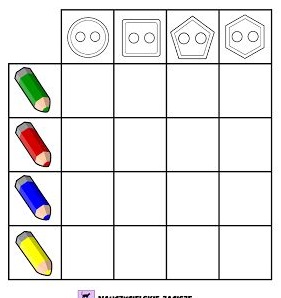 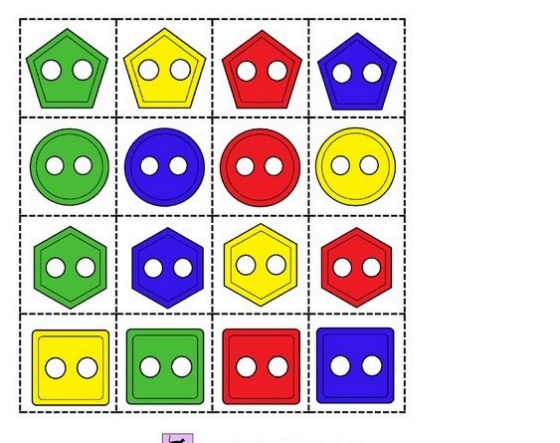 Zadanie 3. „ Rytmy z babcią”Dokończ rytmy. Podaj nazwy figur.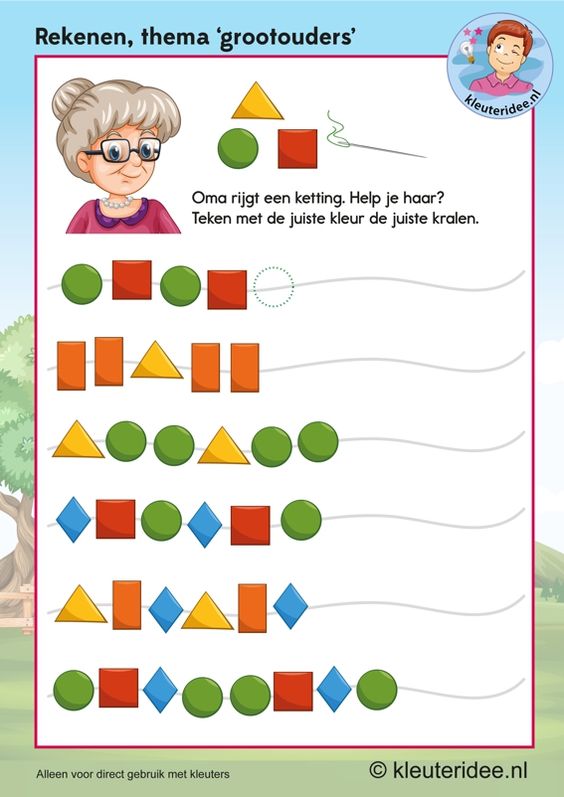 Zadanie 4. „Korale dla babci - prezent”Poproś mamę aby przygotowała makaron różnego rodzaju. Pomaluj go farbami i nadziej na wstążkę lub sznurek. Włóż w ozdobne pudełeczko  i podaruj babci z okazji jej święta.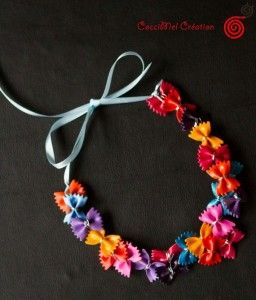 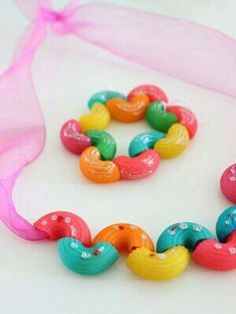 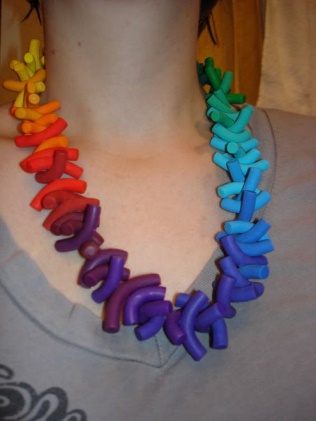 MIŁEGO DNIA!